			          บันทึกข้อความส่วนราชการ	สาขาวิชาเทคโนโลยีมัลติมีเดีย ภาควิชาวิทยาศาสตร์ประยุกต์  คณะวิทยาศาสตร์ที่						วันที่  …………..............................................เรื่อง	……………………….......................................…......................................……............................เรียน	………………...............................……………………………………. 		……………………………………………………………………………………………………………………………………………………………………………………………………………………………………………………………………….……………………………………………………………………………………………………………………………………………….……………………………………………………………………………………………………………………………………………….……………………………………………………………………………………………………………………………………………….……………………………………………………………………………………………………………………………………………….……………………………………………………………………………………………………………………………………………….……………………………………………………………………………………………………………………………………………….……………………………………………………………………………………………………………………………………………….จึงเรียนมาเพื่อโปรดพิจารณา						(..................................................................) 						    นักศึกษาสาขาวิชาเทคโนโลยีมัลติมีเดีย					หมายเลขโทรศัพท์.....................................................................................................................               (นายไพโรจน์  สมุทรักษ์)         ประธานหลักสูตรสาขาวิชาเทคโนโลยีมัลติมีเดีย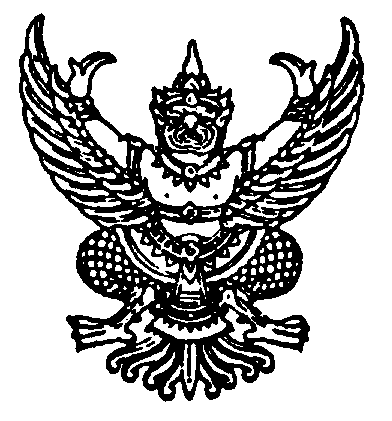 